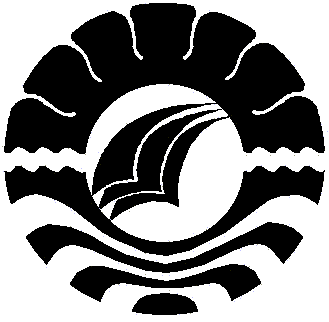                                                      SKRIPSIPENINGKATAN KEMAMPUAN MEMBACA PERMULAAN MELALUI METODE SAVI (SOMATIC, AUDITORY, VISUAL, INTELEKTUAL) PADA MURID DISLEKSIA KELAS DASAR III SDN KALUKUANG III MAKASSAREDI SYAMSUDDINJURUSAN PENDIDIKAN LUAR BIASAFAKULTAS ILMU PENDIDIKANUNIVERSITAS NEGERI MAKASSAR2018PENINGKATAN KEMAMPUAN MEMBACA PERMULAAN MELALUI METODE SAVI (SOMATIC, AUDITORY, VISUAL, INTELEKTUAL) PADA MURID DISLEKSIA KELAS DASAR III SDN KALUKUANG III MAKASSARSKRIPSIDiajukan untuk Memenuhi Sebagian Persyaratan Guna Memperoleh Gelar Sarjana Pendidikan Pada Jurusan Pendidikan Luar Biasa Strata Satu Fakultas Ilmu Pendidikan Universitas Negeri MakassarOLEH:EDI SYAMSUDDIN1245041005JURUSAN PENDIDIKAN LUAR BIASAFAKULTAS ILMU PENDIDIKANUNIVERSITAS NEGERI MAKASSAR2018